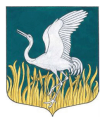 ЛЕНИНГРАДСКАЯ ОБЛАСТЬЛУЖСКИЙ МУНИЦИПАЛЬНЫЙ РАЙОНАДМИНИСТРАЦИЯМШИНСКОГО СЕЛЬСКОГО ПОСЕЛЕНИЯПОСТАНОВЛЕНИЕ от       21 августа 2020 года      №  260                                   О внесении изменений в постановление администрации Мшинского сельского поселения №391 от 24.12.2019 г «Об утверждении муниципальной Программы  и плана мероприятий программы «Устойчивое развитие территории Мшинского сельского поселения на 2020 год и плановый период 2021-2022 годы » (в редакции от 12.02.2020 №39)         В связи с внесением изменений в бюджет Мшинского сельского поселения на 2020 год и плановый период 2021-2022 годы, в соответствии с Решением Совета депутатов Мшинского сельского поселения №60 от 24.07.2020 г. «О внесении изменений и дополнений в решение совета депутатов Мшинского сельского поселения от 24 декабря 2019 года № 28 «О бюджете Мшинского сельского поселения на 2020 год и плановый период 2021 и 2022 годы»,  администрация Мшинского сельского поселения ПОСТАНОВЛЯЕТ:        1. Внести изменения в Программу «Устойчивое развитие территории Мшинского сельского поселения на 2020 год и плановый период 2021-2022 годы» , план мероприятий и изложить в следующей редакции следующее: В Паспорте программы –VII. Информация о ресурсном обеспечении муниципальной программыФинансирование программы осуществляется за счет средств местного бюджета Мшинского  сельского поселения и безвозмездных поступлений. Общий объем финансирования программы на 2020 г. реализации составит  62539,5  тыс. рублей, на 2021 год – 80488,3 тыс.рублей, на 2022 год – 56074,3 тыс.руб:в том числе:Общий объем финансирования подпрограммы 1 «Развитие культуры, физической культуры и спорта в Мшинском сельском поселении Лужского муниципального района» в 2020 г. составит   12820,2  тыс. рублей, 2021 г. – 11319,3 тыс.рублей,2022 г. т- 11504,3 тыс.рублейОбщий объем финансирования подпрограммы 2 «Обеспечение устойчивого функционирования жилищно-коммунального хозяйства в Мшинском сельском поселении Лужского муниципального района» в 2020 г.  составит 26415,6 тыс. рублей, 2021 г. – 62791,5 тыс. рублей,2022 г. -  38162,5 тыс. рублейОбщий объем финансирования подпрограммы 3 «Развитие автомобильных дорог в Мшинском сельском поселении Лужского муниципального района» в 2020 г.  составит 20728,2  тыс. рублей  2021 г. – 5927,5 тыс. рублей,2022 г. 5927,5 тыс. рублейОбщий объем финансирования подпрограммы 4 «Безопасность Мшинского  сельского поселения Лужского муниципального района» в 2020 г. составит 410,0 тыс. рублей 2021 г. – 410 тыс. рублей,2022 г. – 410,0 тыс. рублей.	Общий объем финансирования подпрограммы 6 «Развитие части территории Мшинского сельского поселения»  в 2020г. составит 2125,48 тыс.рублей, изменение объема финансирования программы возможен в случае утверждения межбюджетных трансфертов на плановый период 2021-2022 годы.	Общий объем финансирования подпрограммы 7 «Развитие муниципальной службы в администрации Мшинского сельского поселения» в 2020 году составит 40,0 тыс.руб.2021 г. – 40,0 тыс. рублей,2022 г. – 70,0 тыс. рублей.В Подпрограмме 2. «Обеспечение устойчивого функционирования жилищно-коммунального хозяйства в Мшинском  сельском поселении Лужского муниципального района» в ПАСПОРТе:IV. Ресурсное обеспечение подпрограммы.Объем финансирования подпрограммы на проведение мероприятий составляет за 2020 год – 26415,6 тыс.руб.2021 год – 62791,5 тыс.руб.2022 год – 38162,5 тыс.руб.В Подпрограмме 3. «Развитие автомобильных дорог в Мшинском  сельском поселении Лужского муниципального района» в ПАСПОРТе:IV. Ресурсное обеспечение подпрограммы.Объем финансирования Подпрограммы на проведение мероприятий  в 2020 году  20728,2 тыс. рублей, 2021 год  - 5927,5 тыс.рублей2022 год – 5927,5 тыс.рублей        2. Настоящее постановление  вступает в силу с момента подписания и подлежит размещению на официальном сайте администрации Мшинского  сельского поселения  в сети Интернет http://мшинское.рф/.            3. Контроль за исполнением настоящего постановления оставляю за собой.Приложение 1: План мероприятийГлава администрации  Мшинского сельского поселения                                                              М.А.ПолтэфРазослано: в прокуратуру, в делоПриложение 1К постановлению администрации Мшинского сельского поселения №260 от 21.08.2020 г.Объемы бюджетных ассигнований муниципальной программыОбщий объем финансирования программы за счет средств местного бюджета Мшинского сельского поселения  Лужского муниципального района реализации составит 2020 г. – 62539,5 тыс. рублей;2021 г. – 80488,3 тыс.рублей2022 г. – 56074,3 тыс.рублейДополнительными источниками финансирования могут быть средства федерального и областного бюджетов, средства частных инвесторов и иные привлеченные средства.Объемы финансирования подпрограммыОбщий объем финансирования за весь период реализации составит:2020 год – 26415,6 тыс.руб.2021 год – 62791,5 тыс.руб.2022 год – 38162,5 тыс.руб.Дополнительными источниками финансирования могут быть средства федерального бюджета, областного бюджета, средства частных инвесторов и иные привлеченные средстваОбъемы финансирования подпрограммыобъем финансирования на 2020год  составит  20728,2 тыс. рублей2021 год  - 5927,5 тыс.рублей2022 год – 5927,5 тыс.рублейДополнительными источниками финансирования могут быть средства федерального бюджета, областного бюджета, средства частных инвесторов и иные привлеченные средстваПЛАНПЛАНПЛАНПЛАНПЛАНПЛАНПЛАНПЛАНПЛАНПЛАНПЛАНмероприятий муниципальной  программымероприятий муниципальной  программымероприятий муниципальной  программымероприятий муниципальной  программымероприятий муниципальной  программымероприятий муниципальной  программымероприятий муниципальной  программымероприятий муниципальной  программымероприятий муниципальной  программымероприятий муниципальной  программымероприятий муниципальной  программы"Устойчивое развитие территории Мшинского сельского поселения" на 2020 год и плановый период 2021-2022 годы"Устойчивое развитие территории Мшинского сельского поселения" на 2020 год и плановый период 2021-2022 годы"Устойчивое развитие территории Мшинского сельского поселения" на 2020 год и плановый период 2021-2022 годы"Устойчивое развитие территории Мшинского сельского поселения" на 2020 год и плановый период 2021-2022 годы"Устойчивое развитие территории Мшинского сельского поселения" на 2020 год и плановый период 2021-2022 годы"Устойчивое развитие территории Мшинского сельского поселения" на 2020 год и плановый период 2021-2022 годы"Устойчивое развитие территории Мшинского сельского поселения" на 2020 год и плановый период 2021-2022 годы"Устойчивое развитие территории Мшинского сельского поселения" на 2020 год и плановый период 2021-2022 годы"Устойчивое развитие территории Мшинского сельского поселения" на 2020 год и плановый период 2021-2022 годы"Устойчивое развитие территории Мшинского сельского поселения" на 2020 год и плановый период 2021-2022 годы"Устойчивое развитие территории Мшинского сельского поселения" на 2020 год и плановый период 2021-2022 годытыс.руб.Наименование объекта, мероприятияСрок финансированияПланируемые объемы финансирования (тыс. рублей в действующих ценах года реализации мероприятия)Планируемые объемы финансирования (тыс. рублей в действующих ценах года реализации мероприятия)Планируемые объемы финансирования (тыс. рублей в действующих ценах года реализации мероприятия)Планируемые объемы финансирования (тыс. рублей в действующих ценах года реализации мероприятия)Планируемые объемы финансирования (тыс. рублей в действующих ценах года реализации мероприятия)Планируемые объемы финансирования (тыс. рублей в действующих ценах года реализации мероприятия)Индикаторы реализации (целевые задания)Главный распорядитель бюджетных средствРаспорядитель (получатель) бюджетных средствИсполнители мероприятийНаименование объекта, мероприятияСрок финансированияПланируемые объемы финансирования (тыс. рублей в действующих ценах года реализации мероприятия)Планируемые объемы финансирования (тыс. рублей в действующих ценах года реализации мероприятия)Планируемые объемы финансирования (тыс. рублей в действующих ценах года реализации мероприятия)Планируемые объемы финансирования (тыс. рублей в действующих ценах года реализации мероприятия)Планируемые объемы финансирования (тыс. рублей в действующих ценах года реализации мероприятия)Планируемые объемы финансирования (тыс. рублей в действующих ценах года реализации мероприятия)Индикаторы реализации (целевые задания)Главный распорядитель бюджетных средствРаспорядитель (получатель) бюджетных средствИсполнители мероприятийНаименование объекта, мероприятияСрок финансированиявсегобюджет Мшинского сельского поселениябюджеты городских и сельских поселений областной бюджетфедеральный бюджетпрочие источникиИндикаторы реализации (целевые задания)Главный распорядитель бюджетных средствРаспорядитель (получатель) бюджетных средствИсполнители мероприятий1. Подпрограмма 1  «Развитие культуры, физической культуры и спорта в Мшинском  сельском поселении1. Подпрограмма 1  «Развитие культуры, физической культуры и спорта в Мшинском  сельском поселении1. Подпрограмма 1  «Развитие культуры, физической культуры и спорта в Мшинском  сельском поселении1. Подпрограмма 1  «Развитие культуры, физической культуры и спорта в Мшинском  сельском поселении1. Подпрограмма 1  «Развитие культуры, физической культуры и спорта в Мшинском  сельском поселении1. Подпрограмма 1  «Развитие культуры, физической культуры и спорта в Мшинском  сельском поселении1. Подпрограмма 1  «Развитие культуры, физической культуры и спорта в Мшинском  сельском поселении1. Подпрограмма 1  «Развитие культуры, физической культуры и спорта в Мшинском  сельском поселении1. Подпрограмма 1  «Развитие культуры, физической культуры и спорта в Мшинском  сельском поселении1. Подпрограмма 1  «Развитие культуры, физической культуры и спорта в Мшинском  сельском поселении1. Подпрограмма 1  «Развитие культуры, физической культуры и спорта в Мшинском  сельском поселении Лужского муниципального района» Лужского муниципального района» Лужского муниципального района» Лужского муниципального района» Лужского муниципального района» Лужского муниципального района» Лужского муниципального района» Лужского муниципального района» Лужского муниципального района» Лужского муниципального района» Лужского муниципального района»   Основное мероприятие "Содержание муниципальных учреждений культуры Мшинского  сельского поселения"   Основное мероприятие "Содержание муниципальных учреждений культуры Мшинского  сельского поселения"   Основное мероприятие "Содержание муниципальных учреждений культуры Мшинского  сельского поселения"   Основное мероприятие "Содержание муниципальных учреждений культуры Мшинского  сельского поселения"   Основное мероприятие "Содержание муниципальных учреждений культуры Мшинского  сельского поселения"   Основное мероприятие "Содержание муниципальных учреждений культуры Мшинского  сельского поселения"   Основное мероприятие "Содержание муниципальных учреждений культуры Мшинского  сельского поселения"   Основное мероприятие "Содержание муниципальных учреждений культуры Мшинского  сельского поселения"   Основное мероприятие "Содержание муниципальных учреждений культуры Мшинского  сельского поселения"   Основное мероприятие "Содержание муниципальных учреждений культуры Мшинского  сельского поселения"   Основное мероприятие "Содержание муниципальных учреждений культуры Мшинского  сельского поселения"Расходы на содержание муниципальных казенных учреждений культуры20208 315,108 315,10количество посещающих культурные учреждения (ДК, библиотеки), спортивные сооружения, чел.;Администрация Мшинского  сельского поселенияДиректор СКЦ  Мшинского  сельского поселенияРасходы на содержание муниципальных казенных учреждений культуры20218479,508479,5количество посещающих культурные учреждения (ДК, библиотеки), спортивные сооружения, чел.;Администрация Мшинского  сельского поселенияДиректор СКЦ  Мшинского  сельского поселенияРасходы на содержание муниципальных казенных учреждений культуры20228664,508664,5количество посещающих культурные учреждения (ДК, библиотеки), спортивные сооружения, чел.;Администрация Мшинского  сельского поселенияДиректор СКЦ  Мшинского  сельского поселенияРасходы на выплаты персоналу в целях обеспечения выполнения функций государственными (муниципальными) органами, казенными учреждениями внебюджетными фондами20202 600,201270,781 329,42количество посещающих культурные учреждения (ДК, библиотеки), спортивные сооружения, чел.;Администрация Мшинского  сельского поселенияДиректор СКЦ Мшинского  сельского поселенияРасходы на выплаты персоналу в целях обеспечения выполнения функций государственными (муниципальными) органами, казенными учреждениями внебюджетными фондами20212 501,401 250,701 250,70количество посещающих культурные учреждения (ДК, библиотеки), спортивные сооружения, чел.;Администрация Мшинского  сельского поселенияДиректор СКЦ Мшинского  сельского поселенияРасходы на выплаты персоналу в целях обеспечения выполнения функций государственными (муниципальными) органами, казенными учреждениями внебюджетными фондами20222 501,401 250,701 250,70количество посещающих культурные учреждения (ДК, библиотеки), спортивные сооружения, чел.;Администрация Мшинского  сельского поселенияДиректор СКЦ Мшинского  сельского поселенияОсновное мероприятие "Содержание муниципальных  библиотек Мшинского  сельского поселения"Основное мероприятие "Содержание муниципальных  библиотек Мшинского  сельского поселения"Основное мероприятие "Содержание муниципальных  библиотек Мшинского  сельского поселения"Основное мероприятие "Содержание муниципальных  библиотек Мшинского  сельского поселения"Основное мероприятие "Содержание муниципальных  библиотек Мшинского  сельского поселения"Основное мероприятие "Содержание муниципальных  библиотек Мшинского  сельского поселения"Основное мероприятие "Содержание муниципальных  библиотек Мшинского  сельского поселения"Основное мероприятие "Содержание муниципальных  библиотек Мшинского  сельского поселения"Основное мероприятие "Содержание муниципальных  библиотек Мшинского  сельского поселения"Основное мероприятие "Содержание муниципальных  библиотек Мшинского  сельского поселения"Основное мероприятие "Содержание муниципальных  библиотек Мшинского  сельского поселения"Расходы на содержание муниципальных казенных библиотек2020959,10959,1 количество посещающих культурные учреждения (ДК, библиотеки), спортивные сооружения, чел.;  Администрация Мшинского  сельского поселения Директор СКЦ Мшинского  сельского поселенияРасходы на содержание муниципальных казенных библиотек2021959,10959,10 количество посещающих культурные учреждения (ДК, библиотеки), спортивные сооружения, чел.;  Администрация Мшинского  сельского поселения Директор СКЦ Мшинского  сельского поселенияРасходы на содержание муниципальных казенных библиотек2022959,10959,10 количество посещающих культурные учреждения (ДК, библиотеки), спортивные сооружения, чел.;  Администрация Мшинского  сельского поселения Директор СКЦ Мшинского  сельского поселенияНа поддержку муниципальных образований Ленинградской области по развитию общественной инфраструктуры муниципального значения в Ленинградской области2020315,815,8300,00  количество посещающих культурные учреждения (ДК, библиотеки), спортивные сооружения, чел.;  На поддержку муниципальных образований Ленинградской области по развитию общественной инфраструктуры муниципального значения в Ленинградской области20210,000,00 количество посещающих культурные учреждения (ДК, библиотеки), спортивные сооружения, чел.;  На поддержку муниципальных образований Ленинградской области по развитию общественной инфраструктуры муниципального значения в Ленинградской области20220,000,00 количество посещающих культурные учреждения (ДК, библиотеки), спортивные сооружения, чел.;   Основное мероприятие "Укрепление материально-технической базы учреждений культуры" Основное мероприятие "Укрепление материально-технической базы учреждений культуры" Основное мероприятие "Укрепление материально-технической базы учреждений культуры" Основное мероприятие "Укрепление материально-технической базы учреждений культуры" Основное мероприятие "Укрепление материально-технической базы учреждений культуры" Основное мероприятие "Укрепление материально-технической базы учреждений культуры" Основное мероприятие "Укрепление материально-технической базы учреждений культуры" Основное мероприятие "Укрепление материально-технической базы учреждений культуры" Основное мероприятие "Укрепление материально-технической базы учреждений культуры" Основное мероприятие "Укрепление материально-технической базы учреждений культуры" Основное мероприятие "Укрепление материально-технической базы учреждений культуры"Расходы на прочие мероприятия в области культуры 202023,323,3количество посещающих культурные учреждения (ДК, библиотеки), спортивные сооружения, чел.;  Администрация Мшинского  сельского поселения Директор СКЦ Мшинского  сельского поселенияРасходы на прочие мероприятия в области культуры 20210,000,00количество посещающих культурные учреждения (ДК, библиотеки), спортивные сооружения, чел.;  Администрация Мшинского  сельского поселения Директор СКЦ Мшинского  сельского поселенияРасходы на прочие мероприятия в области культуры 20220,000,00количество посещающих культурные учреждения (ДК, библиотеки), спортивные сооружения, чел.;  Администрация Мшинского  сельского поселения Директор СКЦ Мшинского  сельского поселенияРасходы на капитальный ремонт объектов: Капитальный ремонт СДЦ Мшинского сельского поселения 2020количество посещающих культурные учреждения (ДК, библиотеки), спортивные сооружения, чел.;  Администрация Мшинского  сельского поселения Глава администрации Мшинского  сельского поселенияРасходы на капитальный ремонт объектов: Капитальный ремонт СДЦ Мшинского сельского поселения 2021количество посещающих культурные учреждения (ДК, библиотеки), спортивные сооружения, чел.;  Администрация Мшинского  сельского поселения Глава администрации Мшинского  сельского поселенияРасходы на капитальный ремонт объектов: Капитальный ремонт СДЦ Мшинского сельского поселения 2022количество посещающих культурные учреждения (ДК, библиотеки), спортивные сооружения, чел.;  Администрация Мшинского  сельского поселения Глава администрации Мшинского  сельского поселения Основное мероприятие "Организация и проведение культурно-массовых мероприятий" Основное мероприятие "Организация и проведение культурно-массовых мероприятий" Основное мероприятие "Организация и проведение культурно-массовых мероприятий" Основное мероприятие "Организация и проведение культурно-массовых мероприятий" Основное мероприятие "Организация и проведение культурно-массовых мероприятий" Основное мероприятие "Организация и проведение культурно-массовых мероприятий" Основное мероприятие "Организация и проведение культурно-массовых мероприятий" Основное мероприятие "Организация и проведение культурно-массовых мероприятий" Основное мероприятие "Организация и проведение культурно-массовых мероприятий" Основное мероприятие "Организация и проведение культурно-массовых мероприятий" Основное мероприятие "Организация и проведение культурно-массовых мероприятий"Расходы на организацию и проведение культурно-массовых мероприятий2020630,00630,00 количество посещающих культурные учреждения  Администрация Мшинского  сельского поселения  Директор СКЦ Мшинского  сельского поселенияРасходы на организацию и проведение культурно-массовых мероприятий2021630,00630,00 количество посещающих культурные учреждения  Администрация Мшинского  сельского поселения  Директор СКЦ Мшинского  сельского поселенияРасходы на организацию и проведение культурно-массовых мероприятий2022630,00630,00 количество посещающих культурные учреждения  Администрация Мшинского  сельского поселения  Директор СКЦ Мшинского  сельского поселенияОсновное мероприятие "Молодежная политика"Основное мероприятие "Молодежная политика"Основное мероприятие "Молодежная политика"Основное мероприятие "Молодежная политика"Основное мероприятие "Молодежная политика"Основное мероприятие "Молодежная политика"Основное мероприятие "Молодежная политика"Основное мероприятие "Молодежная политика"Основное мероприятие "Молодежная политика"Основное мероприятие "Молодежная политика"Основное мероприятие "Молодежная политика"Расходы на мероприятия по обеспечению занятости несовершеннолетних подростков20200,00Расходы на мероприятия по обеспечению занятости несовершеннолетних подростков20210,00Расходы на мероприятия по обеспечению занятости несовершеннолетних подростков20220,00Расходы на мероприятия по профилактике наркомании и токсикомании20200,00Расходы на мероприятия по профилактике наркомании и токсикомании20210,00Расходы на мероприятия по профилактике наркомании и токсикомании20220,00Итого по подпрограмме 1202012 843,5011 490,780,001329,42202111 319,3010 068,600,001250,70202211 504,3010 253,600,001250,70Подпрограмма 2 «Обеспечение устойчивого функционирования жилищно-коммунального хозяйства в Мшинском сельском поселении Лужского муниципального района»Подпрограмма 2 «Обеспечение устойчивого функционирования жилищно-коммунального хозяйства в Мшинском сельском поселении Лужского муниципального района»Подпрограмма 2 «Обеспечение устойчивого функционирования жилищно-коммунального хозяйства в Мшинском сельском поселении Лужского муниципального района»Подпрограмма 2 «Обеспечение устойчивого функционирования жилищно-коммунального хозяйства в Мшинском сельском поселении Лужского муниципального района»Подпрограмма 2 «Обеспечение устойчивого функционирования жилищно-коммунального хозяйства в Мшинском сельском поселении Лужского муниципального района»Подпрограмма 2 «Обеспечение устойчивого функционирования жилищно-коммунального хозяйства в Мшинском сельском поселении Лужского муниципального района»Подпрограмма 2 «Обеспечение устойчивого функционирования жилищно-коммунального хозяйства в Мшинском сельском поселении Лужского муниципального района»Подпрограмма 2 «Обеспечение устойчивого функционирования жилищно-коммунального хозяйства в Мшинском сельском поселении Лужского муниципального района»Подпрограмма 2 «Обеспечение устойчивого функционирования жилищно-коммунального хозяйства в Мшинском сельском поселении Лужского муниципального района»Подпрограмма 2 «Обеспечение устойчивого функционирования жилищно-коммунального хозяйства в Мшинском сельском поселении Лужского муниципального района»Подпрограмма 2 «Обеспечение устойчивого функционирования жилищно-коммунального хозяйства в Мшинском сельском поселении Лужского муниципального района»1. Основное мероприятие "Мероприятия по подготовке объектов теплоснабжения    к отопительному сезону на территории Мшинское сельского поселения"1. Основное мероприятие "Мероприятия по подготовке объектов теплоснабжения    к отопительному сезону на территории Мшинское сельского поселения"1. Основное мероприятие "Мероприятия по подготовке объектов теплоснабжения    к отопительному сезону на территории Мшинское сельского поселения"1. Основное мероприятие "Мероприятия по подготовке объектов теплоснабжения    к отопительному сезону на территории Мшинское сельского поселения"1. Основное мероприятие "Мероприятия по подготовке объектов теплоснабжения    к отопительному сезону на территории Мшинское сельского поселения"1. Основное мероприятие "Мероприятия по подготовке объектов теплоснабжения    к отопительному сезону на территории Мшинское сельского поселения"1. Основное мероприятие "Мероприятия по подготовке объектов теплоснабжения    к отопительному сезону на территории Мшинское сельского поселения"1. Основное мероприятие "Мероприятия по подготовке объектов теплоснабжения    к отопительному сезону на территории Мшинское сельского поселения"1. Основное мероприятие "Мероприятия по подготовке объектов теплоснабжения    к отопительному сезону на территории Мшинское сельского поселения"1. Основное мероприятие "Мероприятия по подготовке объектов теплоснабжения    к отопительному сезону на территории Мшинское сельского поселения"1. Основное мероприятие "Мероприятия по подготовке объектов теплоснабжения    к отопительному сезону на территории Мшинское сельского поселения"5 021 220 101 560 240Снижение количества аварий на объектах теплоснабженияРасходы на мероприятия по повышению надежности и энергетической эффективности в системах теплоснабжения поселения2020130,00130,00Снижение количества аварий на объектах теплоснабженияРасходы на мероприятия по повышению надежности и энергетической эффективности в системах теплоснабжения поселения20210,000,00Снижение количества аварий на объектах теплоснабженияРасходы на мероприятия по повышению надежности и энергетической эффективности в системах теплоснабжения поселения20220,000,00Снижение количества аварий на объектах теплоснабженияРасходы на мероприятия по ремонту систем теплоснабжения202070,0070,00Снижение количества аварий на объектах теплоснабженияАдминистрация Мшинского  сельского поселения Ведущий специалист по ГО ЧС и ПБРасходы на мероприятия по ремонту систем теплоснабжения2021200,00200,00Снижение количества аварий на объектах теплоснабженияАдминистрация Мшинского  сельского поселения Ведущий специалист по ГО ЧС и ПБРасходы на мероприятия по ремонту систем теплоснабжения2022200,00200,00Снижение количества аварий на объектах теплоснабженияАдминистрация Мшинского  сельского поселения Ведущий специалист по ГО ЧС и ПБРасходы на мероприятия по подготовке объектов теплоснабжения к отопительному сезону на территории поселения2019200,00200,00Снижение количества аварий на объектах теплоснабженияАдминистрация Мшинского  сельского поселения Ведущий специалист по ГО ЧС и ПБРасходы на мероприятия по подготовке объектов теплоснабжения к отопительному сезону на территории поселения2020200,00200,00Снижение количества аварий на объектах теплоснабженияАдминистрация Мшинского  сельского поселения Ведущий специалист по ГО ЧС и ПБРасходы на мероприятия по подготовке объектов теплоснабжения к отопительному сезону на территории поселения2021200,00200,00Снижение количества аварий на объектах теплоснабженияАдминистрация Мшинского  сельского поселения Ведущий специалист по ГО ЧС и ПБ2. Основное мероприятие "Обеспечение участия в  государственной программе Ленинградской области2. Основное мероприятие "Обеспечение участия в  государственной программе Ленинградской области2. Основное мероприятие "Обеспечение участия в  государственной программе Ленинградской области2. Основное мероприятие "Обеспечение участия в  государственной программе Ленинградской области2. Основное мероприятие "Обеспечение участия в  государственной программе Ленинградской области2. Основное мероприятие "Обеспечение участия в  государственной программе Ленинградской области2. Основное мероприятие "Обеспечение участия в  государственной программе Ленинградской области2. Основное мероприятие "Обеспечение участия в  государственной программе Ленинградской области2. Основное мероприятие "Обеспечение участия в  государственной программе Ленинградской области2. Основное мероприятие "Обеспечение участия в  государственной программе Ленинградской области2. Основное мероприятие "Обеспечение участия в  государственной программе Ленинградской области   «Обеспечение устойчивого функционирования и развития коммунальной и инженерной инфраструктуры и повышения энергоэффективности в Ленинградской области»   «Обеспечение устойчивого функционирования и развития коммунальной и инженерной инфраструктуры и повышения энергоэффективности в Ленинградской области»   «Обеспечение устойчивого функционирования и развития коммунальной и инженерной инфраструктуры и повышения энергоэффективности в Ленинградской области»   «Обеспечение устойчивого функционирования и развития коммунальной и инженерной инфраструктуры и повышения энергоэффективности в Ленинградской области»   «Обеспечение устойчивого функционирования и развития коммунальной и инженерной инфраструктуры и повышения энергоэффективности в Ленинградской области»   «Обеспечение устойчивого функционирования и развития коммунальной и инженерной инфраструктуры и повышения энергоэффективности в Ленинградской области»   «Обеспечение устойчивого функционирования и развития коммунальной и инженерной инфраструктуры и повышения энергоэффективности в Ленинградской области»   «Обеспечение устойчивого функционирования и развития коммунальной и инженерной инфраструктуры и повышения энергоэффективности в Ленинградской области»   «Обеспечение устойчивого функционирования и развития коммунальной и инженерной инфраструктуры и повышения энергоэффективности в Ленинградской области»   «Обеспечение устойчивого функционирования и развития коммунальной и инженерной инфраструктуры и повышения энергоэффективности в Ленинградской области»   «Обеспечение устойчивого функционирования и развития коммунальной и инженерной инфраструктуры и повышения энергоэффективности в Ленинградской области»2020873,9873,9газификация населенных пунктов Администрация Мшинского  сельского поселения Ведущий специалист по строительству и капитальному ремонту  Расходы на обеспечение участия мероприятий по газификации поселений2020873,9873,9газификация населенных пунктов Администрация Мшинского  сельского поселения Ведущий специалист по строительству и капитальному ремонту  Расходы на обеспечение участия мероприятий по газификации поселений2021997,0997,0газификация населенных пунктов Администрация Мшинского  сельского поселения Ведущий специалист по строительству и капитальному ремонту  Расходы на обеспечение участия мероприятий по газификации поселений2022997,0997,0газификация населенных пунктов Администрация Мшинского  сельского поселения Ведущий специалист по строительству и капитальному ремонту  Расходы на бюджетные инвестиции в объекты капитального строительства объектов газификации (в том числе проектно- изыскательские работы) собственности муниципальных образований (областные деньги)202019565,9924,118641,8газификация населенных пунктовАдминистрация Мшинского  сельского поселенияВедущий специалист по строительству и капитальному ремонтуРасходы на бюджетные инвестиции в объекты капитального строительства объектов газификации (в том числе проектно- изыскательские работы) собственности муниципальных образований (областные деньги)202155116,5693,354423,3 газификация населенных пунктовАдминистрация Мшинского  сельского поселенияВедущий специалист по строительству и капитальному ремонтуРасходы на бюджетные инвестиции в объекты капитального строительства объектов газификации (в том числе проектно- изыскательские работы) собственности муниципальных образований (областные деньги)202234503,34818,029685,3 газификация населенных пунктовАдминистрация Мшинского  сельского поселенияВедущий специалист по строительству и капитальному ремонту3. Основное мероприятие "Учет и обслуживание уличного освещения поселения"3. Основное мероприятие "Учет и обслуживание уличного освещения поселения"3. Основное мероприятие "Учет и обслуживание уличного освещения поселения"3. Основное мероприятие "Учет и обслуживание уличного освещения поселения"3. Основное мероприятие "Учет и обслуживание уличного освещения поселения"3. Основное мероприятие "Учет и обслуживание уличного освещения поселения"3. Основное мероприятие "Учет и обслуживание уличного освещения поселения"3. Основное мероприятие "Учет и обслуживание уличного освещения поселения"3. Основное мероприятие "Учет и обслуживание уличного освещения поселения"3. Основное мероприятие "Учет и обслуживание уличного освещения поселения"3. Основное мероприятие "Учет и обслуживание уличного освещения поселения"20201582,71582,7обеспечение уличного освещения населенных пунктов Администрация Мшинского  сельского поселения Специалист 1 категории по ЖКХРасходы на мероприятия по учету и обслуживанию уличного освещения поселения20201582,71582,7обеспечение уличного освещения населенных пунктов Администрация Мшинского  сельского поселения Специалист 1 категории по ЖКХРасходы на мероприятия по учету и обслуживанию уличного освещения поселения20211 965,001 965,00обеспечение уличного освещения населенных пунктов Администрация Мшинского  сельского поселения Специалист 1 категории по ЖКХРасходы на мероприятия по учету и обслуживанию уличного освещения поселения20222 255,002 255,00обеспечение уличного освещения населенных пунктов Администрация Мшинского  сельского поселения Специалист 1 категории по ЖКХ4. Основное мероприятие "Озеленение и благоустройство территории"4. Основное мероприятие "Озеленение и благоустройство территории"4. Основное мероприятие "Озеленение и благоустройство территории"4. Основное мероприятие "Озеленение и благоустройство территории"4. Основное мероприятие "Озеленение и благоустройство территории"4. Основное мероприятие "Озеленение и благоустройство территории"4. Основное мероприятие "Озеленение и благоустройство территории"4. Основное мероприятие "Озеленение и благоустройство территории"4. Основное мероприятие "Озеленение и благоустройство территории"4. Основное мероприятие "Озеленение и благоустройство территории"4. Основное мероприятие "Озеленение и благоустройство территории"20202 878,12 878,1Благоустройство и озеленение территорииАдминистрация Мшинского сельского поселения   Специалист 1 категории по ЖКХРасходы на прочие мероприятия по благоустройству поселений20202 878,12 878,1Благоустройство и озеленение территорииАдминистрация Мшинского сельского поселения   Специалист 1 категории по ЖКХРасходы на прочие мероприятия по благоустройству поселений20213 348,03 348,0Благоустройство и озеленение территорииАдминистрация Мшинского сельского поселения   Специалист 1 категории по ЖКХРасходы на прочие мероприятия по благоустройству поселений2022 115,00 115,00Благоустройство и озеленение территорииАдминистрация Мшинского сельского поселения   Специалист 1 категории по ЖКХрасходы на реализацию мероприятий по борьбе с борщевиком Сосновского2020200,00200,00очистка территории от борщевика Сосновского Администрация Мшинского сельского поселения  Специалист 1 категории по  земельным вопросам расходы на реализацию мероприятий по борьбе с борщевиком Сосновского2021100,00100,00очистка территории от борщевика Сосновского Администрация Мшинского сельского поселения  Специалист 1 категории по  земельным вопросам расходы на реализацию мероприятий по борьбе с борщевиком Сосновского2022100,00100,00очистка территории от борщевика Сосновского Администрация Мшинского сельского поселения  Специалист 1 категории по  земельным вопросам 5. Основное мероприятие "Организация и содержание мест захоронения"5. Основное мероприятие "Организация и содержание мест захоронения"5. Основное мероприятие "Организация и содержание мест захоронения"5. Основное мероприятие "Организация и содержание мест захоронения"5. Основное мероприятие "Организация и содержание мест захоронения"5. Основное мероприятие "Организация и содержание мест захоронения"5. Основное мероприятие "Организация и содержание мест захоронения"5. Основное мероприятие "Организация и содержание мест захоронения"5. Основное мероприятие "Организация и содержание мест захоронения"5. Основное мероприятие "Организация и содержание мест захоронения"5. Основное мероприятие "Организация и содержание мест захоронения"Расходы на организацию и содержание мест захоронения2020500,00500,00содержание мест захоронений  Администрация Мшинского сельского поселения  Специалист 1 категории по ЖКХРасходы на организацию и содержание мест захоронения2021500,00500,00содержание мест захоронений  Администрация Мшинского сельского поселения  Специалист 1 категории по ЖКХРасходы на организацию и содержание мест захоронения2022500,00500,00содержание мест захоронений  Администрация Мшинского сельского поселения  Специалист 1 категории по ЖКХ6. Основное мероприятие "Обеспечение текущего и капитального ремонтов многоквартирных домов"6. Основное мероприятие "Обеспечение текущего и капитального ремонтов многоквартирных домов"6. Основное мероприятие "Обеспечение текущего и капитального ремонтов многоквартирных домов"6. Основное мероприятие "Обеспечение текущего и капитального ремонтов многоквартирных домов"6. Основное мероприятие "Обеспечение текущего и капитального ремонтов многоквартирных домов"6. Основное мероприятие "Обеспечение текущего и капитального ремонтов многоквартирных домов"6. Основное мероприятие "Обеспечение текущего и капитального ремонтов многоквартирных домов"6. Основное мероприятие "Обеспечение текущего и капитального ремонтов многоквартирных домов"6. Основное мероприятие "Обеспечение текущего и капитального ремонтов многоквартирных домов"6. Основное мероприятие "Обеспечение текущего и капитального ремонтов многоквартирных домов"6. Основное мероприятие "Обеспечение текущего и капитального ремонтов многоквартирных домов"2020415,00415,00устранениенеисправностей элементов, оборудования и инженерных систем дома,     (стен и фасадов, крыши)Администрация Мшинского сельского поселенияВедущий специалист по строительству и капитальному ремонтуРасходы на прочие мероприятия в области жилищно-коммунального хозяйства2020415,00415,00устранениенеисправностей элементов, оборудования и инженерных систем дома,     (стен и фасадов, крыши)Администрация Мшинского сельского поселенияВедущий специалист по строительству и капитальному ремонтуРасходы на прочие мероприятия в области жилищно-коммунального хозяйства2021365,00365,00устранениенеисправностей элементов, оборудования и инженерных систем дома,     (стен и фасадов, крыши)Администрация Мшинского сельского поселенияВедущий специалист по строительству и капитальному ремонтуРасходы на прочие мероприятия в области жилищно-коммунального хозяйства2022365,00365,00устранениенеисправностей элементов, оборудования и инженерных систем дома,     (стен и фасадов, крыши)Администрация Мшинского сельского поселенияВедущий специалист по строительству и капитальному ремонту Долевое финансирование краткосрочного плана реализации Региональной программы капитального ремонта общего имущества в многоквартирных домах, расположенных на территории ЛО, на 2014-2043 годы20200,000,00устранениенеисправностей элементов, оборудования и инженерных систем дома,     (стен и фасадов, крыши)Администрация Мшинского сельского поселенияВедущий специалист по строительству и капитальному ремонту Долевое финансирование краткосрочного плана реализации Региональной программы капитального ремонта общего имущества в многоквартирных домах, расположенных на территории ЛО, на 2014-2043 годы20210,000,00устранениенеисправностей элементов, оборудования и инженерных систем дома,     (стен и фасадов, крыши)Администрация Мшинского сельского поселенияВедущий специалист по строительству и капитальному ремонту Долевое финансирование краткосрочного плана реализации Региональной программы капитального ремонта общего имущества в многоквартирных домах, расположенных на территории ЛО, на 2014-2043 годы20220,000,00устранениенеисправностей элементов, оборудования и инженерных систем дома,     (стен и фасадов, крыши)Администрация Мшинского сельского поселенияВедущий специалист по строительству и капитальному ремонтуИтого по подпрограмме 2202028710,27773,8 18641,8202162791,58 368,254423,3 202238162,58477,229685,3 Подпрограмма 3 «Развитие автомобильных дорог в Мшинском  сельском поселении Лужского муниципального района»Подпрограмма 3 «Развитие автомобильных дорог в Мшинском  сельском поселении Лужского муниципального района»Подпрограмма 3 «Развитие автомобильных дорог в Мшинском  сельском поселении Лужского муниципального района»Подпрограмма 3 «Развитие автомобильных дорог в Мшинском  сельском поселении Лужского муниципального района»Подпрограмма 3 «Развитие автомобильных дорог в Мшинском  сельском поселении Лужского муниципального района»Подпрограмма 3 «Развитие автомобильных дорог в Мшинском  сельском поселении Лужского муниципального района»Подпрограмма 3 «Развитие автомобильных дорог в Мшинском  сельском поселении Лужского муниципального района»Подпрограмма 3 «Развитие автомобильных дорог в Мшинском  сельском поселении Лужского муниципального района»Подпрограмма 3 «Развитие автомобильных дорог в Мшинском  сельском поселении Лужского муниципального района»Подпрограмма 3 «Развитие автомобильных дорог в Мшинском  сельском поселении Лужского муниципального района»Подпрограмма 3 «Развитие автомобильных дорог в Мшинском  сельском поселении Лужского муниципального района»1.Основное мероприятие: "Капитальный ремонт, ремонт, обслуживание и содержание автомобильных дорог общего пользования местного значения"1.Основное мероприятие: "Капитальный ремонт, ремонт, обслуживание и содержание автомобильных дорог общего пользования местного значения"1.Основное мероприятие: "Капитальный ремонт, ремонт, обслуживание и содержание автомобильных дорог общего пользования местного значения"1.Основное мероприятие: "Капитальный ремонт, ремонт, обслуживание и содержание автомобильных дорог общего пользования местного значения"1.Основное мероприятие: "Капитальный ремонт, ремонт, обслуживание и содержание автомобильных дорог общего пользования местного значения"1.Основное мероприятие: "Капитальный ремонт, ремонт, обслуживание и содержание автомобильных дорог общего пользования местного значения"1.Основное мероприятие: "Капитальный ремонт, ремонт, обслуживание и содержание автомобильных дорог общего пользования местного значения"1.Основное мероприятие: "Капитальный ремонт, ремонт, обслуживание и содержание автомобильных дорог общего пользования местного значения"1.Основное мероприятие: "Капитальный ремонт, ремонт, обслуживание и содержание автомобильных дорог общего пользования местного значения"1.Основное мероприятие: "Капитальный ремонт, ремонт, обслуживание и содержание автомобильных дорог общего пользования местного значения"1.Основное мероприятие: "Капитальный ремонт, ремонт, обслуживание и содержание автомобильных дорог общего пользования местного значения" расходы на мероприятия по обслуживанию и содержанию автомобильных дорог местного значения 2020 1267,6 1267,6Улучшение состояния улично-дорожной сети с элементами обустройства автодорог (улиц, проездов)Администрация Мшинского сельского поселенияВедущий специалист по строительству и капитальному ремонту расходы на мероприятия по обслуживанию и содержанию автомобильных дорог местного значения20201 267,601 267,60Улучшение состояния улично-дорожной сети с элементами обустройства автодорог (улиц, проездов)Администрация Мшинского сельского поселенияВедущий специалист по строительству и капитальному ремонту расходы на мероприятия по обслуживанию и содержанию автомобильных дорог местного значения20211 267,631 267,63Улучшение состояния улично-дорожной сети с элементами обустройства автодорог (улиц, проездов)Администрация Мшинского сельского поселенияВедущий специалист по строительству и капитальному ремонту расходы на мероприятия по обслуживанию и содержанию автомобильных дорог местного значения20222 000,002 000,00Улучшение состояния улично-дорожной сети с элементами обустройства автодорог (улиц, проездов)Администрация Мшинского сельского поселенияВедущий специалист по строительству и капитальному ремонтуРасходы на мероприятия по капитальному ремонту и ремонту автомобильных дорог общего пользования местного значения2020844,0844,0Улучшение состояния улично-дорожной сети с элементами обустройства автодорог (улиц, проездов)Администрация Мшинского  сельского поселенияВедущий специалист по строительству и капитальному ремонтуРасходы на мероприятия по капитальному ремонту и ремонту автомобильных дорог общего пользования местного значения20212517,32517,3Улучшение состояния улично-дорожной сети с элементами обустройства автодорог (улиц, проездов)Администрация Мшинского  сельского поселенияВедущий специалист по строительству и капитальному ремонтуРасходы на мероприятия по капитальному ремонту и ремонту автомобильных дорог общего пользования местного значения20221784,91784,9Улучшение состояния улично-дорожной сети с элементами обустройства автодорог (улиц, проездов)Администрация Мшинского  сельского поселенияВедущий специалист по строительству и капитальному ремонтуУлучшение состояния улично-дорожной сети с элементами обустройства автодорог (улиц, проездов) 2. Основное мероприятие "Обеспечение участия в государственной программе Ленинградской области "Развитие транспортной системы Ленинградской области" 2. Основное мероприятие "Обеспечение участия в государственной программе Ленинградской области "Развитие транспортной системы Ленинградской области" 2. Основное мероприятие "Обеспечение участия в государственной программе Ленинградской области "Развитие транспортной системы Ленинградской области" 2. Основное мероприятие "Обеспечение участия в государственной программе Ленинградской области "Развитие транспортной системы Ленинградской области" 2. Основное мероприятие "Обеспечение участия в государственной программе Ленинградской области "Развитие транспортной системы Ленинградской области" 2. Основное мероприятие "Обеспечение участия в государственной программе Ленинградской области "Развитие транспортной системы Ленинградской области" 2. Основное мероприятие "Обеспечение участия в государственной программе Ленинградской области "Развитие транспортной системы Ленинградской области" 2. Основное мероприятие "Обеспечение участия в государственной программе Ленинградской области "Развитие транспортной системы Ленинградской области" 2. Основное мероприятие "Обеспечение участия в государственной программе Ленинградской области "Развитие транспортной системы Ленинградской области" 2. Основное мероприятие "Обеспечение участия в государственной программе Ленинградской области "Развитие транспортной системы Ленинградской области" 2. Основное мероприятие "Обеспечение участия в государственной программе Ленинградской области "Развитие транспортной системы Ленинградской области"Улучшение состояния улично-дорожной сети с элементами обустройства автодорог (улиц, проездов) Администрация Мшинского  сельского поселенияВедущий специалист по строительству и капитальному ремонту, ведущий специалист по социально-экономическому  развитиюРасходы на ремонт автомобильных дорог общего пользования местного значения20205616,6899,44717,2Улучшение состояния улично-дорожной сети с элементами обустройства автодорог (улиц, проездов) Администрация Мшинского  сельского поселенияВедущий специалист по строительству и капитальному ремонту, ведущий специалист по социально-экономическому  развитиюРасходы на ремонт автомобильных дорог общего пользования местного значения2021656,40656,401486,2Улучшение состояния улично-дорожной сети с элементами обустройства автодорог (улиц, проездов) Администрация Мшинского  сельского поселенияВедущий специалист по строительству и капитальному ремонту, ведущий специалист по социально-экономическому  развитиюРасходы на ремонт автомобильных дорог общего пользования местного значения2022656,40656,401486,2Улучшение состояния улично-дорожной сети с элементами обустройства автодорог (улиц, проездов) Администрация Мшинского  сельского поселенияВедущий специалист по строительству и капитальному ремонту, ведущий специалист по социально-экономическому  развитиюРасходы на капитальный ремонт и ремонт автомобильных дорог общего пользования местного значения, имеющих приоритетный социально значимый характер202013 000,002 080,0010920,00Улучшение состояния улично-дорожной сети с элементами обустройства автодорог (улиц, проездов)3. Основное мероприятие " Безопасность дорожного движения"3. Основное мероприятие " Безопасность дорожного движения"3. Основное мероприятие " Безопасность дорожного движения"3. Основное мероприятие " Безопасность дорожного движения"3. Основное мероприятие " Безопасность дорожного движения"3. Основное мероприятие " Безопасность дорожного движения"3. Основное мероприятие " Безопасность дорожного движения"3. Основное мероприятие " Безопасность дорожного движения"3. Основное мероприятие " Безопасность дорожного движения"3. Основное мероприятие " Безопасность дорожного движения"3. Основное мероприятие " Безопасность дорожного движения"Расходы на мероприятия, направленные на повышение безопасности дорожного движения 20200,000,000,00обеспечение безопасности и жизнедеятельности пешехода и водителяРасходы на мероприятия, направленные на повышение безопасности дорожного движения 2021обеспечение безопасности и жизнедеятельности пешехода и водителяРасходы на мероприятия, направленные на повышение безопасности дорожного движения 2022обеспечение безопасности и жизнедеятельности пешехода и водителяИтого по подпрограмме 3202020728,25091,0 15637,220215927,54441,3 1486,220225927,54441,3 1486,2Подпрограмма 4 «Безопасность Мшинского  сельского поселения Лужского муниципального района»Подпрограмма 4 «Безопасность Мшинского  сельского поселения Лужского муниципального района»Подпрограмма 4 «Безопасность Мшинского  сельского поселения Лужского муниципального района»Подпрограмма 4 «Безопасность Мшинского  сельского поселения Лужского муниципального района»Подпрограмма 4 «Безопасность Мшинского  сельского поселения Лужского муниципального района»Подпрограмма 4 «Безопасность Мшинского  сельского поселения Лужского муниципального района»Подпрограмма 4 «Безопасность Мшинского  сельского поселения Лужского муниципального района»Подпрограмма 4 «Безопасность Мшинского  сельского поселения Лужского муниципального района»Подпрограмма 4 «Безопасность Мшинского  сельского поселения Лужского муниципального района»Подпрограмма 4 «Безопасность Мшинского  сельского поселения Лужского муниципального района»Подпрограмма 4 «Безопасность Мшинского  сельского поселения Лужского муниципального района»Основное мероприятие " Участие в предупреждении и ликвидации последствий чрезвычайных ситуаций и стихийных бедствий"Основное мероприятие " Участие в предупреждении и ликвидации последствий чрезвычайных ситуаций и стихийных бедствий"Основное мероприятие " Участие в предупреждении и ликвидации последствий чрезвычайных ситуаций и стихийных бедствий"Основное мероприятие " Участие в предупреждении и ликвидации последствий чрезвычайных ситуаций и стихийных бедствий"Основное мероприятие " Участие в предупреждении и ликвидации последствий чрезвычайных ситуаций и стихийных бедствий"Основное мероприятие " Участие в предупреждении и ликвидации последствий чрезвычайных ситуаций и стихийных бедствий"Основное мероприятие " Участие в предупреждении и ликвидации последствий чрезвычайных ситуаций и стихийных бедствий"Основное мероприятие " Участие в предупреждении и ликвидации последствий чрезвычайных ситуаций и стихийных бедствий"Основное мероприятие " Участие в предупреждении и ликвидации последствий чрезвычайных ситуаций и стихийных бедствий"Основное мероприятие " Участие в предупреждении и ликвидации последствий чрезвычайных ситуаций и стихийных бедствий"Основное мероприятие " Участие в предупреждении и ликвидации последствий чрезвычайных ситуаций и стихийных бедствий"Расходы на мероприятия по участию в предупреждении и ликвидации последствий чрезвычайных ситуаций и стихийных бедствий202010,0010,00Совершенствование системы оповещения и связи при ЧСРасходы на мероприятия по участию в предупреждении и ликвидации последствий чрезвычайных ситуаций и стихийных бедствий202110,0010,00Совершенствование системы оповещения и связи при ЧСРасходы на мероприятия по участию в предупреждении и ликвидации последствий чрезвычайных ситуаций и стихийных бедствий202210,0010,00Совершенствование системы оповещения и связи при ЧС   Основное мероприятие "Обеспечение безопасности людей на водных объектах"   Основное мероприятие "Обеспечение безопасности людей на водных объектах"   Основное мероприятие "Обеспечение безопасности людей на водных объектах"   Основное мероприятие "Обеспечение безопасности людей на водных объектах"   Основное мероприятие "Обеспечение безопасности людей на водных объектах"   Основное мероприятие "Обеспечение безопасности людей на водных объектах"   Основное мероприятие "Обеспечение безопасности людей на водных объектах"   Основное мероприятие "Обеспечение безопасности людей на водных объектах"   Основное мероприятие "Обеспечение безопасности людей на водных объектах"   Основное мероприятие "Обеспечение безопасности людей на водных объектах"   Основное мероприятие "Обеспечение безопасности людей на водных объектах"Расходы на осуществление мероприятий по обеспечению безопасности людей на водных объектах202010,0010,00усиление мер пропаганды по обеспечению безопасности людейАдминистрация Мшинского  сельского поселенияВедущий специалист по ГОЧС и ПБРасходы на осуществление мероприятий по обеспечению безопасности людей на водных объектах202110,0010,00усиление мер пропаганды по обеспечению безопасности людейАдминистрация Мшинского  сельского поселенияВедущий специалист по ГОЧС и ПБРасходы на осуществление мероприятий по обеспечению безопасности людей на водных объектах202210,0010,00усиление мер пропаганды по обеспечению безопасности людейАдминистрация Мшинского  сельского поселенияВедущий специалист по ГОЧС и ПБОсновное мероприятие "Укрепление пожарной безопасности на территории поселения"Основное мероприятие "Укрепление пожарной безопасности на территории поселения"Основное мероприятие "Укрепление пожарной безопасности на территории поселения"Основное мероприятие "Укрепление пожарной безопасности на территории поселения"Основное мероприятие "Укрепление пожарной безопасности на территории поселения"Основное мероприятие "Укрепление пожарной безопасности на территории поселения"Основное мероприятие "Укрепление пожарной безопасности на территории поселения"Основное мероприятие "Укрепление пожарной безопасности на территории поселения"Основное мероприятие "Укрепление пожарной безопасности на территории поселения"Основное мероприятие "Укрепление пожарной безопасности на территории поселения"Основное мероприятие "Укрепление пожарной безопасности на территории поселения"Расходы на мероприятия по укреплению пожарной безопасности на территории поселений2020320,00320,00сокращение числа пожаров;Усиление пропаганды мер пожарной безопасностиАдминистрация Мшинского  сельского поселения Ведущий специалист по ГОЧС и ПБРасходы на мероприятия по укреплению пожарной безопасности на территории поселений2021320,00320,00сокращение числа пожаров;Усиление пропаганды мер пожарной безопасностиАдминистрация Мшинского  сельского поселения Ведущий специалист по ГОЧС и ПБРасходы на мероприятия по укреплению пожарной безопасности на территории поселений2022320,00320,00сокращение числа пожаров;Усиление пропаганды мер пожарной безопасностиАдминистрация Мшинского  сельского поселения Ведущий специалист по ГОЧС и ПБ   Основное мероприятие "Мероприятия по противодействию экстремизму и профилактике терроризма"   Основное мероприятие "Мероприятия по противодействию экстремизму и профилактике терроризма"   Основное мероприятие "Мероприятия по противодействию экстремизму и профилактике терроризма"   Основное мероприятие "Мероприятия по противодействию экстремизму и профилактике терроризма"   Основное мероприятие "Мероприятия по противодействию экстремизму и профилактике терроризма"   Основное мероприятие "Мероприятия по противодействию экстремизму и профилактике терроризма"   Основное мероприятие "Мероприятия по противодействию экстремизму и профилактике терроризма"   Основное мероприятие "Мероприятия по противодействию экстремизму и профилактике терроризма"   Основное мероприятие "Мероприятия по противодействию экстремизму и профилактике терроризма"   Основное мероприятие "Мероприятия по противодействию экстремизму и профилактике терроризма"   Основное мероприятие "Мероприятия по противодействию экстремизму и профилактике терроризма"Расходы на мероприятия по противодействию экстремизму и профилактике терроризма202050,0050,00создание эффективной системы правовых, организационных и идеологических механизмов противодействия экстремизму, этнической и  религиозной нетерпимостиАдминистрация Мшинского сельского поселенияВедущий специалист по ГОЧС и ПБРасходы на мероприятия по противодействию экстремизму и профилактике терроризма202150,0050,00создание эффективной системы правовых, организационных и идеологических механизмов противодействия экстремизму, этнической и  религиозной нетерпимостиАдминистрация Мшинского сельского поселенияВедущий специалист по ГОЧС и ПБРасходы на мероприятия по противодействию экстремизму и профилактике терроризма202250,0050,00создание эффективной системы правовых, организационных и идеологических механизмов противодействия экстремизму, этнической и  религиозной нетерпимостиАдминистрация Мшинского сельского поселенияВедущий специалист по ГОЧС и ПБОсновное мероприятие «Использование и охрана земель сельскохозяйственного назначения в Мшинском сельском поселении Лужского муниципального района»Основное мероприятие «Использование и охрана земель сельскохозяйственного назначения в Мшинском сельском поселении Лужского муниципального района»Основное мероприятие «Использование и охрана земель сельскохозяйственного назначения в Мшинском сельском поселении Лужского муниципального района»Основное мероприятие «Использование и охрана земель сельскохозяйственного назначения в Мшинском сельском поселении Лужского муниципального района»Основное мероприятие «Использование и охрана земель сельскохозяйственного назначения в Мшинском сельском поселении Лужского муниципального района»Основное мероприятие «Использование и охрана земель сельскохозяйственного назначения в Мшинском сельском поселении Лужского муниципального района»Основное мероприятие «Использование и охрана земель сельскохозяйственного назначения в Мшинском сельском поселении Лужского муниципального района»Основное мероприятие «Использование и охрана земель сельскохозяйственного назначения в Мшинском сельском поселении Лужского муниципального района»Основное мероприятие «Использование и охрана земель сельскохозяйственного назначения в Мшинском сельском поселении Лужского муниципального района»Расходы на обеспечение противопожарной безопасности на землях сельскохозяйственного назначения202020,0020,00Расходы на обеспечение противопожарной безопасности на землях сельскохозяйственного назначения202120,0020,00Расходы на обеспечение противопожарной безопасности на землях сельскохозяйственного назначения202220,0020,00Итого по подпрограмме 42020410,00410,002021410,00410,002022410,00410,00Подпрограмма 6: «Развитие части территории Мшинского сельского поселения»Подпрограмма 6: «Развитие части территории Мшинского сельского поселения»Подпрограмма 6: «Развитие части территории Мшинского сельского поселения»Подпрограмма 6: «Развитие части территории Мшинского сельского поселения»Подпрограмма 6: «Развитие части территории Мшинского сельского поселения»Подпрограмма 6: «Развитие части территории Мшинского сельского поселения»Подпрограмма 6: «Развитие части территории Мшинского сельского поселения»Подпрограмма 6: «Развитие части территории Мшинского сельского поселения»Подпрограмма 6: «Развитие части территории Мшинского сельского поселения»Подпрограмма 6: «Развитие части территории Мшинского сельского поселения»Подпрограмма 6: «Развитие части территории Мшинского сельского поселения»Основное мероприятие "Реализация областного закона от 28.12.2018 №147-оз "О старостах сельских населенных пунктов Ленинградской области и содействии участию населения и осуществлении местного самоуправления в иных формах на частях территорий МО Ленинградской области"Основное мероприятие "Реализация областного закона от 28.12.2018 №147-оз "О старостах сельских населенных пунктов Ленинградской области и содействии участию населения и осуществлении местного самоуправления в иных формах на частях территорий МО Ленинградской области"Основное мероприятие "Реализация областного закона от 28.12.2018 №147-оз "О старостах сельских населенных пунктов Ленинградской области и содействии участию населения и осуществлении местного самоуправления в иных формах на частях территорий МО Ленинградской области"Основное мероприятие "Реализация областного закона от 28.12.2018 №147-оз "О старостах сельских населенных пунктов Ленинградской области и содействии участию населения и осуществлении местного самоуправления в иных формах на частях территорий МО Ленинградской области"Основное мероприятие "Реализация областного закона от 28.12.2018 №147-оз "О старостах сельских населенных пунктов Ленинградской области и содействии участию населения и осуществлении местного самоуправления в иных формах на частях территорий МО Ленинградской области"Основное мероприятие "Реализация областного закона от 28.12.2018 №147-оз "О старостах сельских населенных пунктов Ленинградской области и содействии участию населения и осуществлении местного самоуправления в иных формах на частях территорий МО Ленинградской области"Основное мероприятие "Реализация областного закона от 28.12.2018 №147-оз "О старостах сельских населенных пунктов Ленинградской области и содействии участию населения и осуществлении местного самоуправления в иных формах на частях территорий МО Ленинградской области"Основное мероприятие "Реализация областного закона от 28.12.2018 №147-оз "О старостах сельских населенных пунктов Ленинградской области и содействии участию населения и осуществлении местного самоуправления в иных формах на частях территорий МО Ленинградской области"Основное мероприятие "Реализация областного закона от 28.12.2018 №147-оз "О старостах сельских населенных пунктов Ленинградской области и содействии участию населения и осуществлении местного самоуправления в иных формах на частях территорий МО Ленинградской области"Основное мероприятие "Реализация областного закона от 28.12.2018 №147-оз "О старостах сельских населенных пунктов Ленинградской области и содействии участию населения и осуществлении местного самоуправления в иных формах на частях территорий МО Ленинградской области"Основное мероприятие "Реализация областного закона от 28.12.2018 №147-оз "О старостах сельских населенных пунктов Ленинградской области и содействии участию населения и осуществлении местного самоуправления в иных формах на частях территорий МО Ленинградской области"Расходы на реализацию областного закона от 28.12.2018 № 147-оз "О старостах сельских населенных пунктов Ленинградской области и содействии участию населения в осуществлении местного самоуправления в иных формах на частях территорий МО Ленинградской области2020853,10136,50716,60Благоустройство территорий гражданских кладбищАдминистрация Мшинского  сельского поселенияРасходы на реализацию областного закона от 28.12.2018 № 147-оз "О старостах сельских населенных пунктов Ленинградской области и содействии участию населения в осуществлении местного самоуправления в иных формах на частях территорий МО Ленинградской области2021Благоустройство территорий гражданских кладбищАдминистрация Мшинского  сельского поселенияРасходы на реализацию областного закона от 28.12.2018 № 147-оз "О старостах сельских населенных пунктов Ленинградской области и содействии участию населения в осуществлении местного самоуправления в иных формах на частях территорий МО Ленинградской области2022Благоустройство территорий гражданских кладбищАдминистрация Мшинского  сельского поселенияОсновное мероприятие "Реализация областного закона от 15.01.2018 г № 3-оз "О содействии участию населения в осуществлении местного самоуправления в иных формах на территории административных центров и городских поселков муниципальных образований Ленинградской области"Основное мероприятие "Реализация областного закона от 15.01.2018 г № 3-оз "О содействии участию населения в осуществлении местного самоуправления в иных формах на территории административных центров и городских поселков муниципальных образований Ленинградской области"Основное мероприятие "Реализация областного закона от 15.01.2018 г № 3-оз "О содействии участию населения в осуществлении местного самоуправления в иных формах на территории административных центров и городских поселков муниципальных образований Ленинградской области"Основное мероприятие "Реализация областного закона от 15.01.2018 г № 3-оз "О содействии участию населения в осуществлении местного самоуправления в иных формах на территории административных центров и городских поселков муниципальных образований Ленинградской области"Основное мероприятие "Реализация областного закона от 15.01.2018 г № 3-оз "О содействии участию населения в осуществлении местного самоуправления в иных формах на территории административных центров и городских поселков муниципальных образований Ленинградской области"Основное мероприятие "Реализация областного закона от 15.01.2018 г № 3-оз "О содействии участию населения в осуществлении местного самоуправления в иных формах на территории административных центров и городских поселков муниципальных образований Ленинградской области"Основное мероприятие "Реализация областного закона от 15.01.2018 г № 3-оз "О содействии участию населения в осуществлении местного самоуправления в иных формах на территории административных центров и городских поселков муниципальных образований Ленинградской области"Основное мероприятие "Реализация областного закона от 15.01.2018 г № 3-оз "О содействии участию населения в осуществлении местного самоуправления в иных формах на территории административных центров и городских поселков муниципальных образований Ленинградской области"Основное мероприятие "Реализация областного закона от 15.01.2018 г № 3-оз "О содействии участию населения в осуществлении местного самоуправления в иных формах на территории административных центров и городских поселков муниципальных образований Ленинградской области"Основное мероприятие "Реализация областного закона от 15.01.2018 г № 3-оз "О содействии участию населения в осуществлении местного самоуправления в иных формах на территории административных центров и городских поселков муниципальных образований Ленинградской области"Основное мероприятие "Реализация областного закона от 15.01.2018 г № 3-оз "О содействии участию населения в осуществлении местного самоуправления в иных формах на территории административных центров и городских поселков муниципальных образований Ленинградской области"Расходы на реализацию областного закона от 15.01.2018 г.№3-оз " О содействии участию населения в осуществлении местного самоуправления в иных формах на территории административных центров и городских поселков муниципальных образований Ленинградской области"20201 272,4204,001 068,38Организация уличного освещения: замена и установка  диодных светильниковАдминистрация Мшинского  сельского поселенияСпециалист 1 категории по ЖКХРасходы на реализацию областного закона от 15.01.2018 г.№3-оз " О содействии участию населения в осуществлении местного самоуправления в иных формах на территории административных центров и городских поселков муниципальных образований Ленинградской области"2021Организация уличного освещения: замена и установка  диодных светильниковАдминистрация Мшинского  сельского поселенияСпециалист 1 категории по ЖКХРасходы на реализацию областного закона от 15.01.2018 г.№3-оз " О содействии участию населения в осуществлении местного самоуправления в иных формах на территории административных центров и городских поселков муниципальных образований Ленинградской области"2022Организация уличного освещения: замена и установка  диодных светильниковАдминистрация Мшинского  сельского поселенияСпециалист 1 категории по ЖКХИтого по подпрограмме 620202 125,48340,501784,98Итого по подпрограмме 620210,000,000,00Итого по подпрограмме 620220,000,000,00Подпрограмма 7: "Развитие муниципальной службы в администрации Мшинского сельского поселения"Подпрограмма 7: "Развитие муниципальной службы в администрации Мшинского сельского поселения"Подпрограмма 7: "Развитие муниципальной службы в администрации Мшинского сельского поселения"Подпрограмма 7: "Развитие муниципальной службы в администрации Мшинского сельского поселения"Подпрограмма 7: "Развитие муниципальной службы в администрации Мшинского сельского поселения"Подпрограмма 7: "Развитие муниципальной службы в администрации Мшинского сельского поселения"Подпрограмма 7: "Развитие муниципальной службы в администрации Мшинского сельского поселения"Подпрограмма 7: "Развитие муниципальной службы в администрации Мшинского сельского поселения"Подпрограмма 7: "Развитие муниципальной службы в администрации Мшинского сельского поселения"Подпрограмма 7: "Развитие муниципальной службы в администрации Мшинского сельского поселения"Подпрограмма 7: "Развитие муниципальной службы в администрации Мшинского сельского поселения"Основное мероприятие "Совершенствование системы муниципальной службы"Основное мероприятие "Совершенствование системы муниципальной службы"Основное мероприятие "Совершенствование системы муниципальной службы"Основное мероприятие "Совершенствование системы муниципальной службы"Основное мероприятие "Совершенствование системы муниципальной службы"Основное мероприятие "Совершенствование системы муниципальной службы"Основное мероприятие "Совершенствование системы муниципальной службы"Основное мероприятие "Совершенствование системы муниципальной службы"Основное мероприятие "Совершенствование системы муниципальной службы"Основное мероприятие "Совершенствование системы муниципальной службы"Основное мероприятие "Совершенствование системы муниципальной службы"Расходы на профессиональную переподготовку и повышение квалификации муниципальных служащих202040,0040,00повышение квалификации муниципальных служащихАдминистрация Мшинского  сельского поселения Специалист по кадрамРасходы на профессиональную переподготовку и повышение квалификации муниципальных служащих202140,0040,00повышение квалификации муниципальных служащихАдминистрация Мшинского  сельского поселения Специалист по кадрамРасходы на профессиональную переподготовку и повышение квалификации муниципальных служащих202270,0070,00повышение квалификации муниципальных служащихАдминистрация Мшинского  сельского поселения Специалист по кадрамИтого по подпрограмме 7202040,0040,00Итого по подпрограмме 7202140,0040,00Итого по подпрограмме 7202270,0070,00Итого по программе202062539,525146,137393,4Итого по программе202180488,323328,157160,2Итого по программе202256074,323362,832711,5